The City School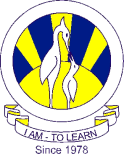 North Nazimabad Boys CampusClass 11Date: 19-03-2016
Subject: physics 
Teacher: Saba Junaid
Yearly past paper May/june 2015 paper 12May/june 2015 paper 22May/june 2015 paper 42